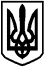 БОЯРСЬКА МІСЬКА РАДАVІI СКЛИКАННЯЧергова 53 сесіяРІШЕННЯ № 53/1793від 21 грудня 2018 року                                                                       м. БояркаПро затвердження заходів та їх фінансуванняна 2019 рік, відповідно до Програми сприяння створенню ОСББ та підтримки будинків ОСББ та ЖБК м. Боярка на 2018-2020 рокиКеруючись пунктом 22 статті 26 Закону України «Про місцеве самоврядування в Україні», Законами України «Про об'єднання співвласників багатоквартирного будинку», «Про особливості здійснення права власності у багатоквартирному будинку», відповідно до Бюджетного кодексу України,  з метою створення сприятливих умов для активного розвитку управління майном багатоквартирних будинків у м. Боярка, покращення якості обслуговування житлового фонду та умов проживання населення,-БОЯРСЬКА МІСЬКА РАДАВИРІШИЛА:1. Затвердити заходи та їх фінансування на 2019 рік, відповідно до Програми сприяння створенню ОСББ та підтримки будинків ОСББ та ЖБК                    м. Боярка на 2018-2020 роки (додаються).2. Контроль за виконанням даного рішення покласти на Постійну депутатську комісію Боярської міської Ради з питань реалізації державної регуляторної політики у сфері господарської діяльності, фінансів, бюджету, соціально-економічного розвитку, Постійну депутатську комісію Боярської міської Ради з питань житлово-комунального господарства, енергозбереження та благоустрою міста та заступника міського голови відповідного напрямку.МІСЬКИЙ ГОЛОВА							         О.О. ЗАРУБІНЗгідно з оригіналом:Секретар ради                                                                                   О.Г. СкринникЗаступник міського голови                                                          В.В. МазурецьПОЯСНЮВАЛЬНА ЗАПИСКАдо проекту рішення «Про затвердження заходів та їх фінансуванняна 2019 рік, відповідно до Програми сприяння створенню ОСББ та підтримки будинків ОСББ та ЖБК м. Боярка на 2018-2020 роки»На сьогоднішній день, у м. Боярка зареєстровано лише 23 об’єднання співвласників багатоквартирних будинків. Серед проблем, що перешкоджали створенню ОСББ є відсутність зацікавленості всіх мешканців будинку у створенні ОСББ, складні процедури реєстрації та неврегульованість окремих питань їх діяльності, недостатнє інформування мешканців про переваги ОСББ,  відсутність конкуренції на ринку.Світовий досвід показує, що лише інституції співвласників будинків здатні ефективно освоювати інвестиції в житлово-комунальному господарстві, причому лише на умовах співфінансування та/або низьковідсоткового кредиту. Необхідність затвердження заходів та їх фінансування, відповідно до цієї Програми полягає у визначенні шляхів максимального сприяння міської влади створенню та функціонуванню об'єднань співвласників багатоквартирного будинку.Враховуючи вищезазначене та з метою створення сприятливих умов для активного розвитку управління майном багатоквартирних будинків у м. Боярка, покращення якості обслуговування житлового фонду та умов проживання населення розроблено проект рішення «Про затвердження заходів та їх фінансування на 2019 рік, відповідно до Програми сприяння створенню ОСББ та підтримки будинків ОСББ та ЖБК м. Боярка на 2018-2020 роки».Виділення коштів з міського бюджету на проведення ремонтних робіт житлового фонду ОСББ та ЖБК буде проводитись на умовах співфінансування, а саме: міський бюджет (не більше 200 000,00 грн. на один будинок) та власні, або залучені кошти ОСББ (ЖБК), не менше 10%. Додаток до рішення чергової 53 сесії Боярської міської ради VII скликання від 21.12.2018 року № № 53/1793Заходи та їх фінансування на 2019 рік, відповідно до Програми сприяння створенню ОСББ та підтримки будинків ОСББ та ЖБК м. Боярка на 2018-2020 рокиДодаток до рішення чергової 53 сесії Боярської міської ради VII скликання від 21.12.2018 року № № 53/1793Заходи та їх фінансування на 2019 рік, відповідно до Програми сприяння створенню ОСББ та підтримки будинків ОСББ та ЖБК м. Боярка на 2018-2020 рокиДодаток до рішення чергової 53 сесії Боярської міської ради VII скликання від 21.12.2018 року № № 53/1793Заходи та їх фінансування на 2019 рік, відповідно до Програми сприяння створенню ОСББ та підтримки будинків ОСББ та ЖБК м. Боярка на 2018-2020 рокиДодаток до рішення чергової 53 сесії Боярської міської ради VII скликання від 21.12.2018 року № № 53/1793Заходи та їх фінансування на 2019 рік, відповідно до Програми сприяння створенню ОСББ та підтримки будинків ОСББ та ЖБК м. Боярка на 2018-2020 рокиДодаток до рішення чергової 53 сесії Боярської міської ради VII скликання від 21.12.2018 року № № 53/1793Заходи та їх фінансування на 2019 рік, відповідно до Програми сприяння створенню ОСББ та підтримки будинків ОСББ та ЖБК м. Боярка на 2018-2020 рокиДодаток до рішення чергової 53 сесії Боярської міської ради VII скликання від 21.12.2018 року № № 53/1793Заходи та їх фінансування на 2019 рік, відповідно до Програми сприяння створенню ОСББ та підтримки будинків ОСББ та ЖБК м. Боярка на 2018-2020 рокиДодаток до рішення чергової 53 сесії Боярської міської ради VII скликання від 21.12.2018 року № № 53/1793Заходи та їх фінансування на 2019 рік, відповідно до Програми сприяння створенню ОСББ та підтримки будинків ОСББ та ЖБК м. Боярка на 2018-2020 рокиДодаток до рішення чергової 53 сесії Боярської міської ради VII скликання від 21.12.2018 року № № 53/1793Заходи та їх фінансування на 2019 рік, відповідно до Програми сприяння створенню ОСББ та підтримки будинків ОСББ та ЖБК м. Боярка на 2018-2020 рокиДодаток до рішення чергової 53 сесії Боярської міської ради VII скликання від 21.12.2018 року № № 53/1793Заходи та їх фінансування на 2019 рік, відповідно до Програми сприяння створенню ОСББ та підтримки будинків ОСББ та ЖБК м. Боярка на 2018-2020 рокиДодаток до рішення чергової 53 сесії Боярської міської ради VII скликання від 21.12.2018 року № № 53/1793Заходи та їх фінансування на 2019 рік, відповідно до Програми сприяння створенню ОСББ та підтримки будинків ОСББ та ЖБК м. Боярка на 2018-2020 рокиДодаток до рішення чергової 53 сесії Боярської міської ради VII скликання від 21.12.2018 року № № 53/1793Заходи та їх фінансування на 2019 рік, відповідно до Програми сприяння створенню ОСББ та підтримки будинків ОСББ та ЖБК м. Боярка на 2018-2020 рокиДодаток до рішення чергової 53 сесії Боярської міської ради VII скликання від 21.12.2018 року № № 53/1793Заходи та їх фінансування на 2019 рік, відповідно до Програми сприяння створенню ОСББ та підтримки будинків ОСББ та ЖБК м. Боярка на 2018-2020 роки№ Назва заходуТермінвиконання Термінвиконання ВідповідальнийВідповідальнийВідповідальнийСума, грн. Сума, грн. Примітка Примітка 1Проведення ремонтних робіт житлового фонду ОСББ та ЖБК ПротягомрокуПротягомрокуВиконавчий комітет,КП "БГВУЖКГ"Виконавчий комітет,КП "БГВУЖКГ"Виконавчий комітет,КП "БГВУЖКГ"400 000,00400 000,00Міський бюджет (не більше 200 000,00 грн. на один будинок) та власні, або залучені кошти ОСББ (ЖБК), не менше 10%. Відбір та затвердження об’єктів виконання робіт житлових будинків ОСББ (ЖБК) буде проводитися на конкурсних засадах. Затвердження об’єктів відбуватиметься на чергових засіданнях виконавчого комітету Боярської міської ради.                                   Міський бюджет (не більше 200 000,00 грн. на один будинок) та власні, або залучені кошти ОСББ (ЖБК), не менше 10%. Відбір та затвердження об’єктів виконання робіт житлових будинків ОСББ (ЖБК) буде проводитися на конкурсних засадах. Затвердження об’єктів відбуватиметься на чергових засіданнях виконавчого комітету Боярської міської ради.                                   Всього:  Всього:  Всього:  Всього:  Всього:  Всього:  Всього:  400 000,00400 000,00